第一步：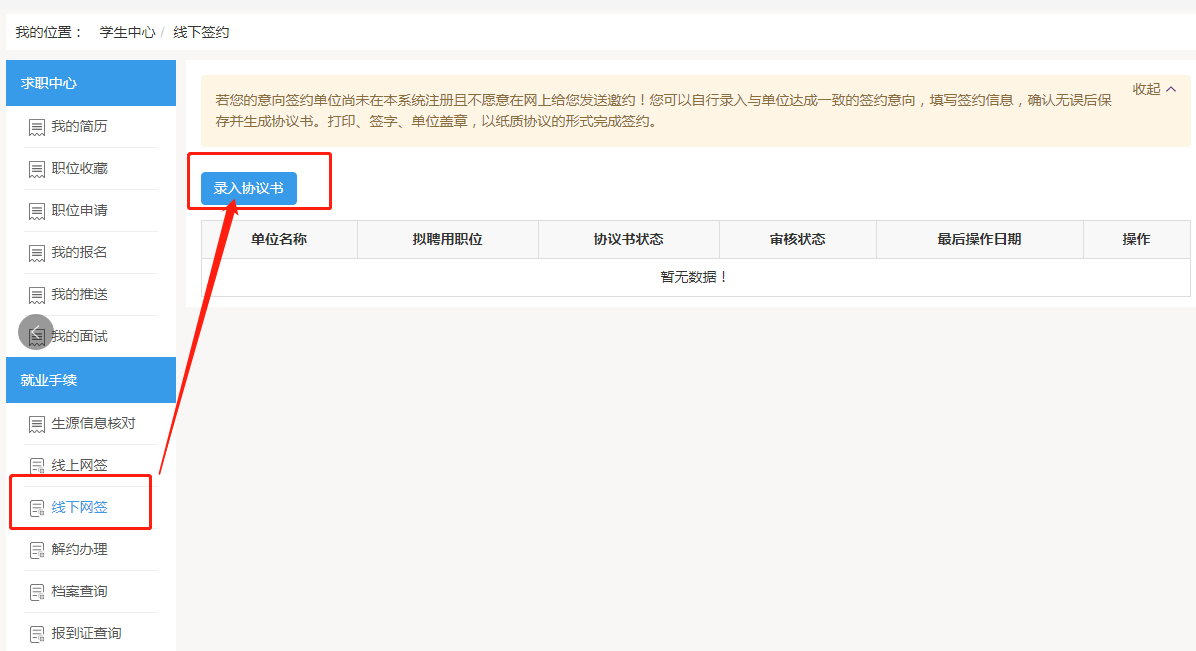 第二步：填写签约信息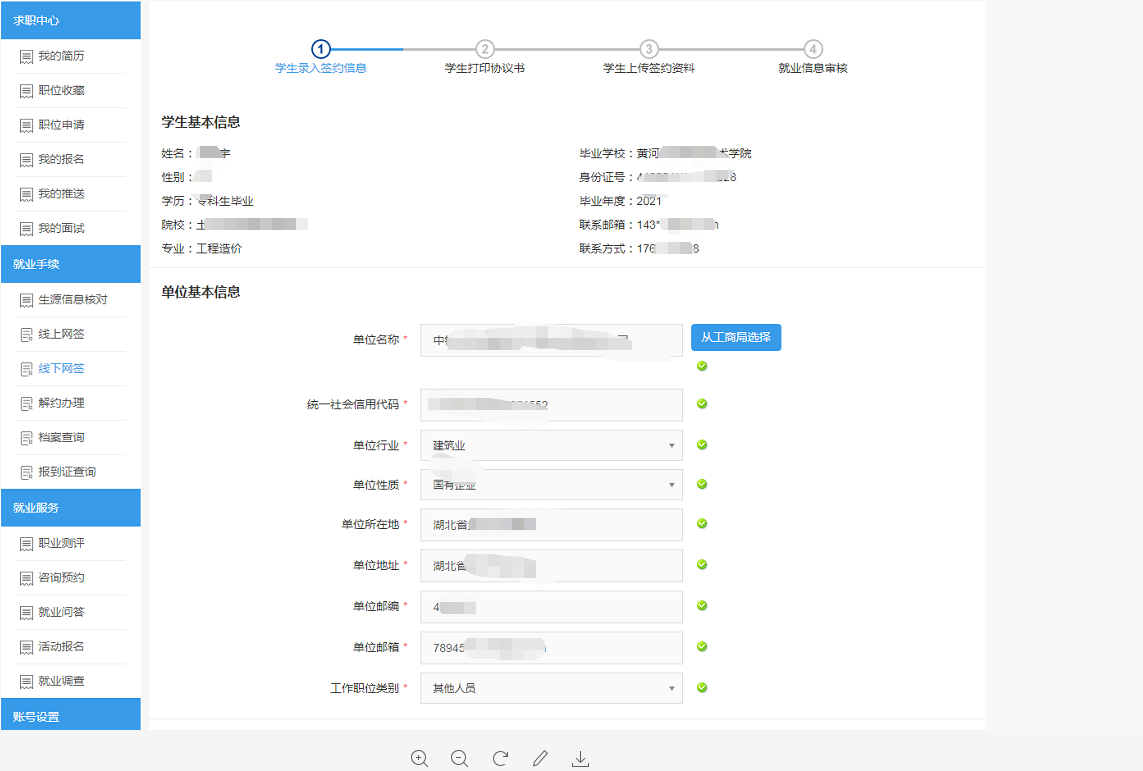 第三步：预览协议书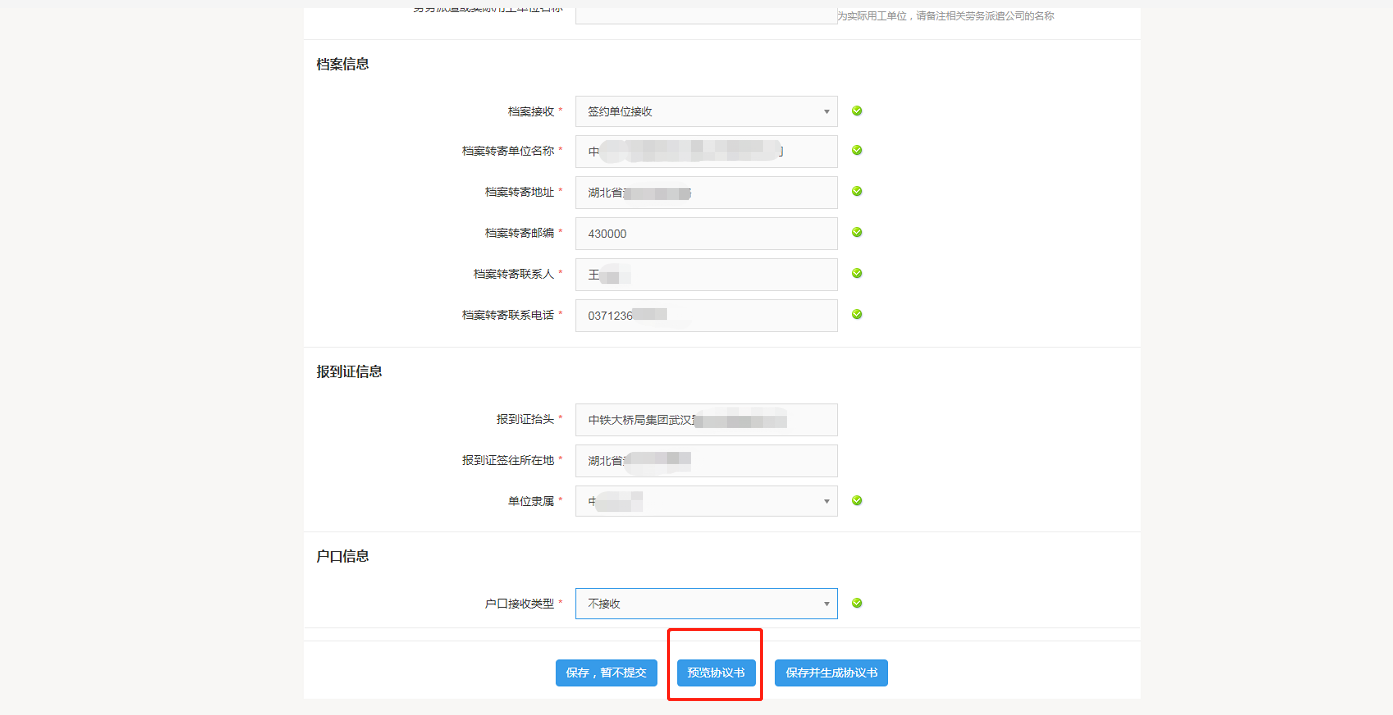 第四步：确认信息无误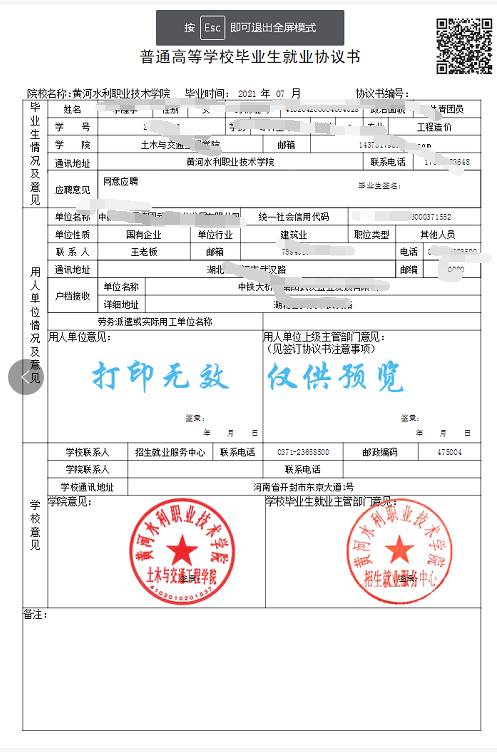 第五步：保存生成协议书（若已签劳动合同，则跳到第七步）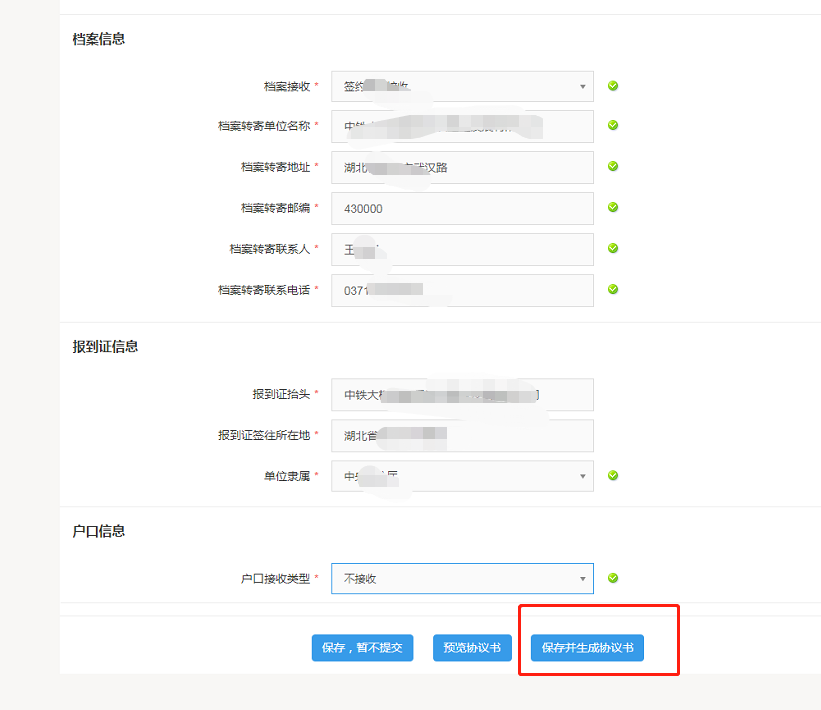 第六步：打印后由企业盖章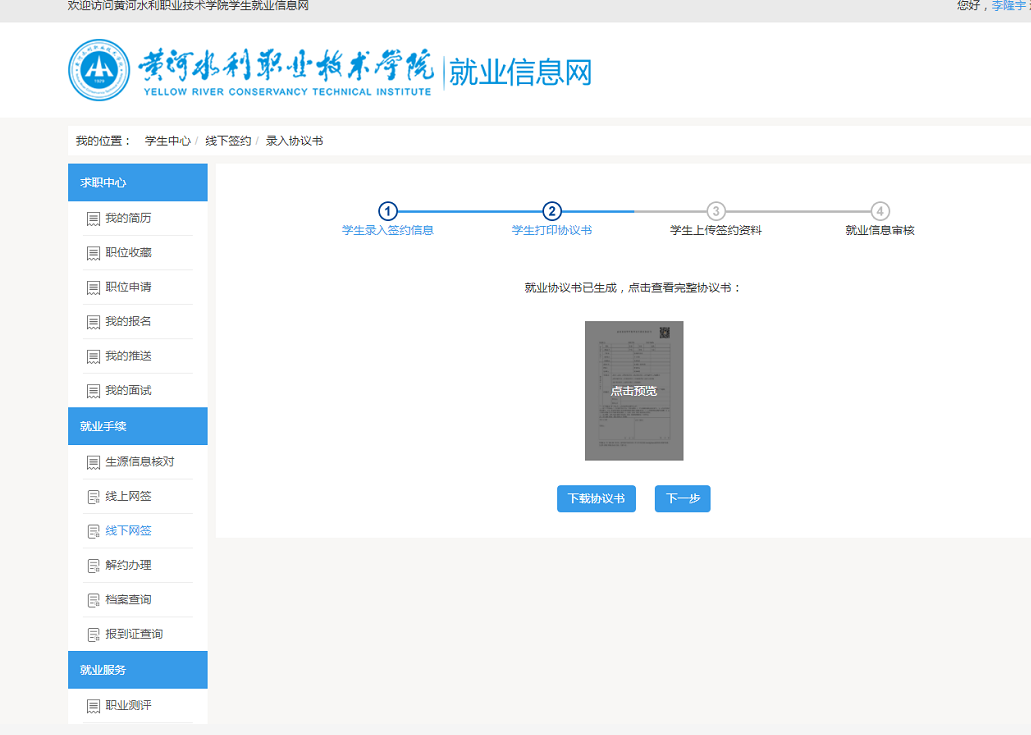 第七步：上传已盖章、签字的协议书或劳动合同照片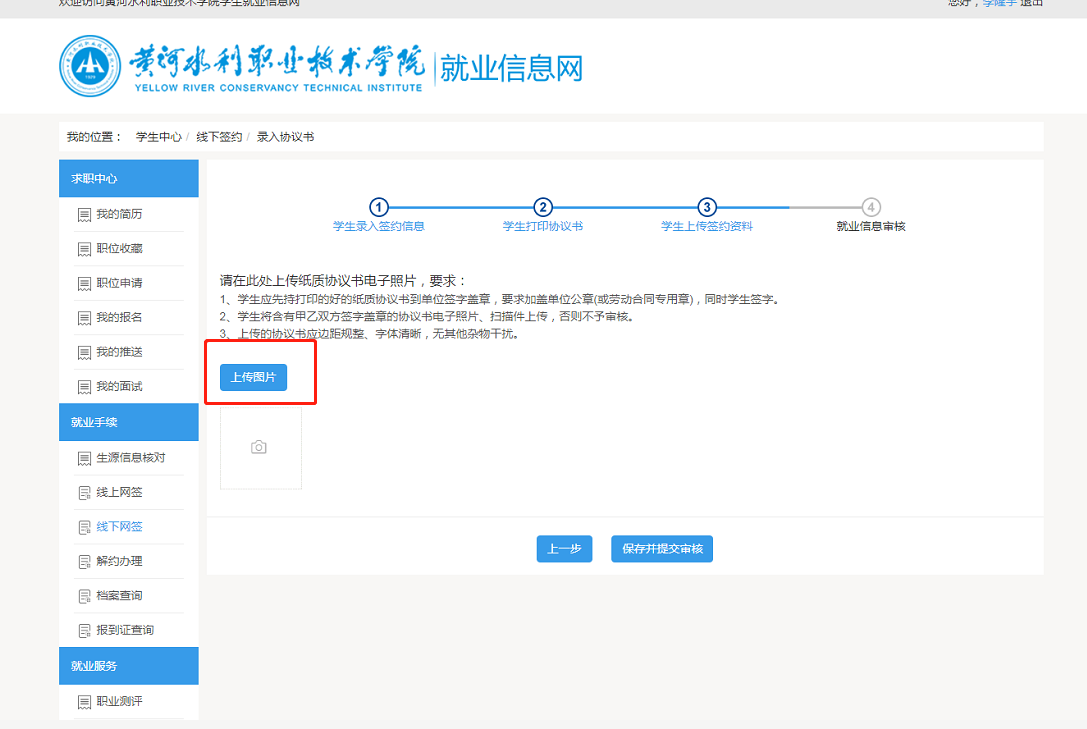 第八步：保存并提交审核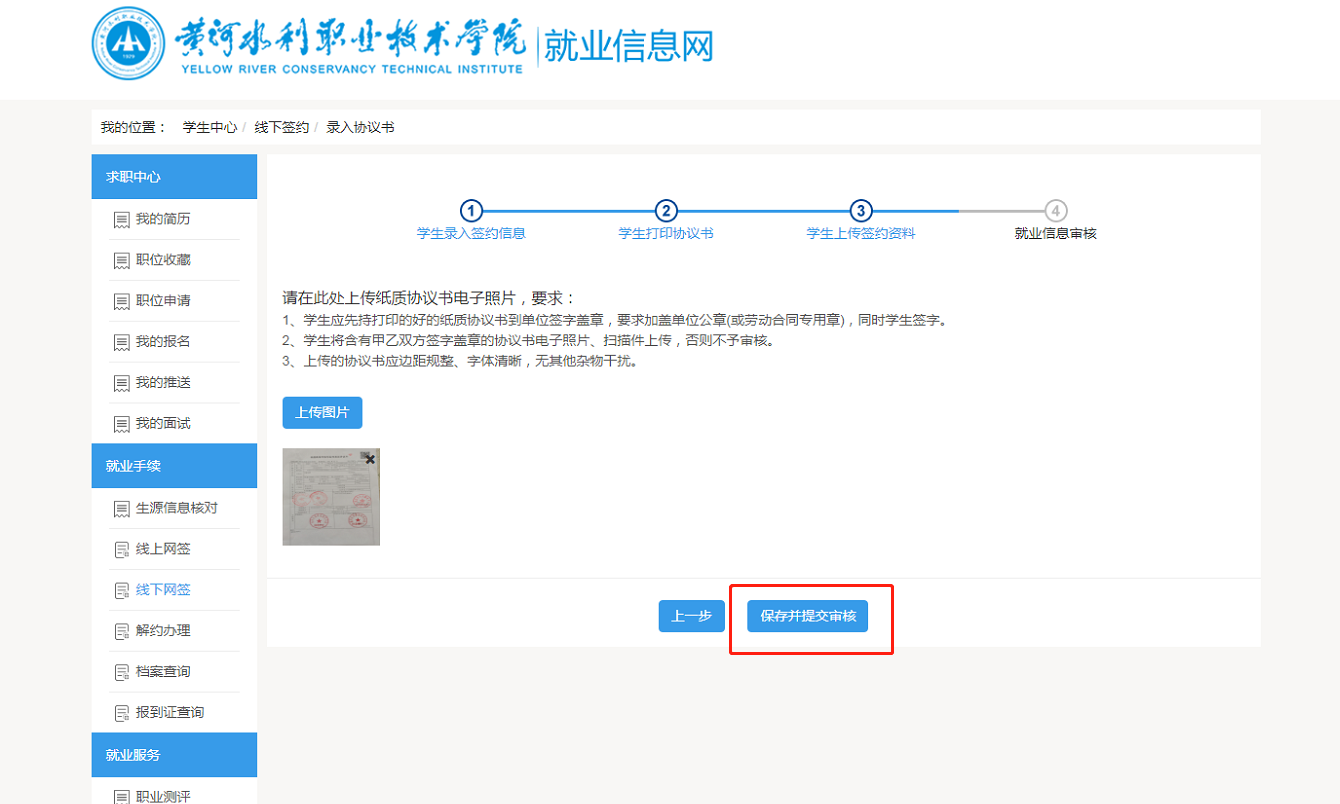 第十步：完成，关注审核动态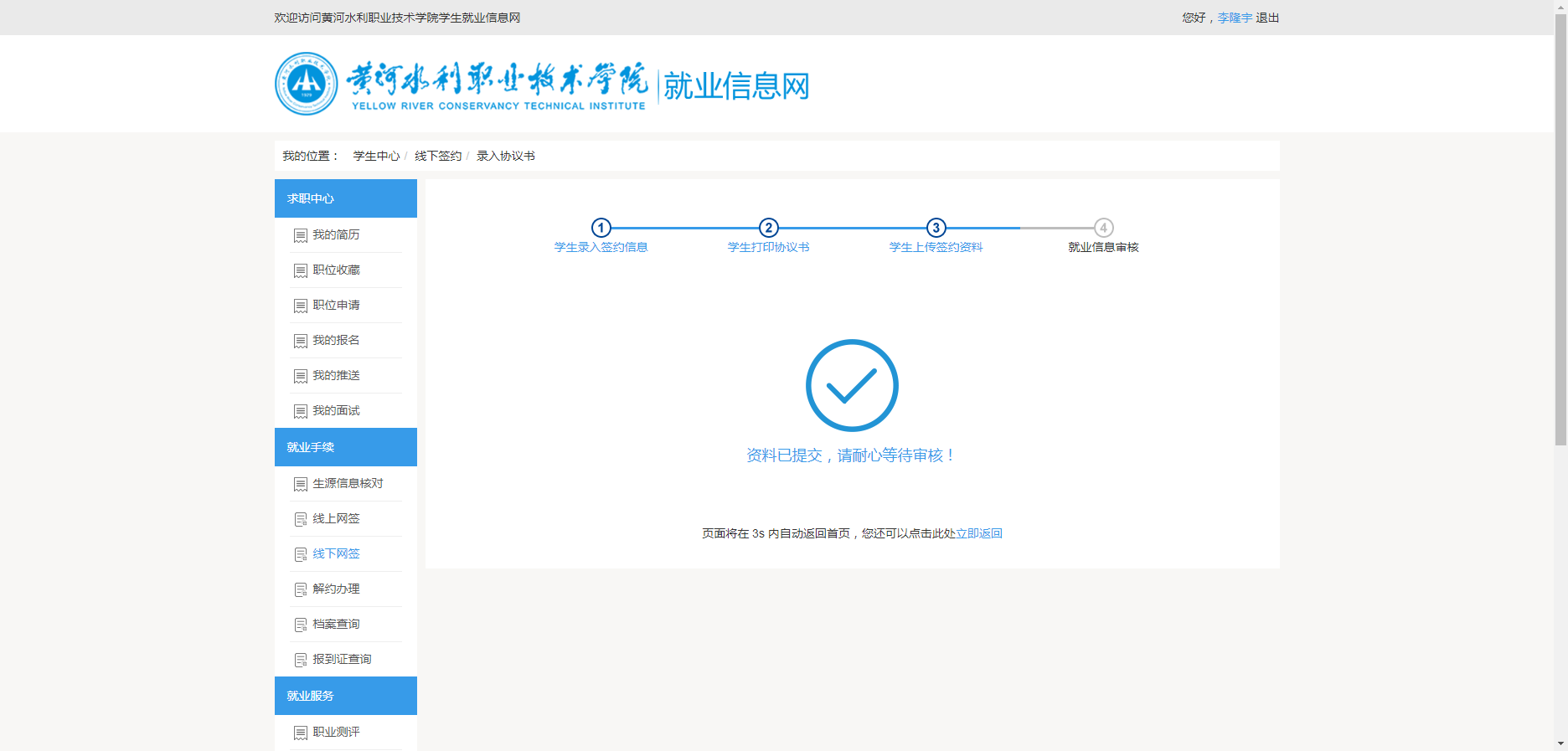 